           Childrens Services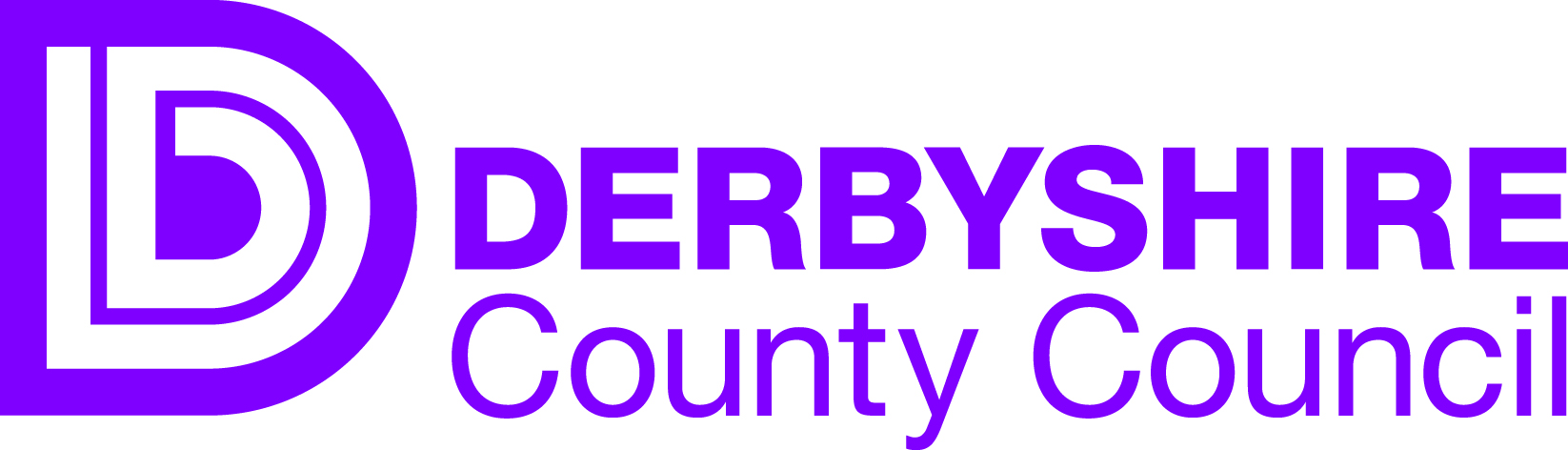  School Swimming Dates 2019/2020Please Note: 	School Swimming Dates are starting and finishing on different days each half term 30     31 Denotes School Holiday Dates Denotes Swimming Dates 2019 -20	Denotes Bank Holidays               	                   September 2019September 2019September 2019September 2019September 2019October  2019October  2019October  2019October  2019October  2019November 2019November 2019November 2019November 2019November 2019November 2019October  2019October  2019October  2019October  2019October  2019November 2019November 2019November 2019November 2019November 2019November 2019M      T      W     T       F      S       SM      T      W     T       F      S       SM      T      W     T       F      S       SM      T      W     T       F      S       SM      T      W     T       F      S       SM      T      W     T       F      S       SM      T      W     T       F      S       SM      T      W     T       F      S       SM      T      W     T       F      S       SM      T      W     T       F      S       SM      T      W     T       F      S       SM      T      W     T       F      S       SM      T      W     T       F      S       SM      T      W     T       F      S       SM      T      W     T       F      S       SM      T      W     T       F      S       SM      T      W     T       F      S       SM      T      W     T       F      S       SM      T      W     T       F      S       SM      T      W     T       F      S       SM      T      W     T       F      S       S1123234567812345645678910910111213141578910111213111213141516171617181920212214151617181920181920212223242324252627 28 2921222324252627252627 28  29  3030282930     31December 2019December 2019December 2019December 2019December 2019January  2020January  2020January  2020January  2020January  2020February 2020February 2020February 2020February 2020February 2020M      T      W     T       F      S       SM      T      W     T       F      S       SM      T      W     T       F      S       SM      T      W     T       F      S       SM      T      W     T       F      S       SM      T      W     T       F      S       SM      T      W     T       F      S       SM      T      W     T       F      S       SM      T      W     T       F      S       SM      T      W     T       F      S       SM      T      W     T       F      S       SM      T      W     T       F      S       SM      T      W     T       F      S       SM      T      W     T       F      S       SM      T      W     T       F      S       SM      T      W     T       F      S       SM      T      W     T       F      S       SM      T      W     T       F      S       SM      T      W     T       F      S       SM      T      W     T       F      S       SM      T      W     T       F      S       S11223456781234534567899101112131415  6              78910111210111213141516161718192021221314151617181917181920212223232425262728  29202122232425262425  26  27  28  29  3031  2728293031March 2020March 2020March 2020March 2020April  2020April  2020April  2020April  2020April  2020May  2020May  2020May  2020May  2020M      T      W     T       F      S       SM      T      W     T       F      S       SM      T      W     T       F      S       SM      T      W     T       F      S       SM      T      W     T       F      S       SM      T      W     T       F      S       SM      T      W     T       F      S       SM      T      W     T       F      S       SM      T      W     T       F      S       SM      T      W     T       F      S       SM      T      W     T       F      S       SM      T      W     T       F      S       SM      T      W     T       F      S       SM      T      W     T       F      S       SM      T      W     T       F      S       SM      T      W     T       F      S       SM      T      W     T       F      S       SM      T      W     T       F      S       SM      T      W     T       F      S       SM      T      W     T       F      S       SM      T      W     T       F      S       SM      T      W     T       F      S       S1451231   1   1   2   3    45123234577867889101112456789109101112131415131415161617181911121314151617161718192021222021222323242526181922212223242324252627 28  292728292930252627  28  29  30  31June 2020June 2020June 2020June 2020July 2020July 2020July 2020July 2020AugustAugustM      T      W     T       F      S       SM      T      W     T       F      S       SM      T      W     T       F      S       SM      T      W     T       F      S       SM      T      W     T       F      S       SM      T      W     T       F      S       SM      T      W     T       F      S       SM      T      W     T       F      S       SM      T      W     T       F      S       SM      T      W     T       F      S       SM      T      W     T       F      S       SM      T      W     T       F      S       SM      T      W     T       F      S       SM      T      W     T       F      S       SM      T      W     T       F      S       SM      T      W     T       F      S       SM      T      W     T       F      S       SM      T      W     T       F      S       SM      T      W     T       F      S       SM      T      W     T       F      S       SM      T      W     T       F      S       S   1   2   3   4567   1  2  345  3112891011121314678910111234567891516171819202113141516171819101112131415162223242526272820212223242526171819202122232930272829    303124252627  28  29  30Denotes School Swimming Courses